    Geraldton District Hospital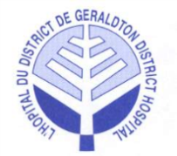 Minutes of theRegular Board MeetingHeld in the Boardroom at the Geraldton District Hospital, Tuesday, December 3, 2019 at 5:30 p.m.Present:		Dorene Boulanger 		Mark Wright			Victor Tschajka 	Voting 		Jamie McPherson 		Ralph Humphreys (T)		Willy Anton  		       Terry Popowich 			Kathryn Legault	Non-Voting		Lucy Bonanno			Dr. Ryan Zufelt  			Dr. Roy Laine	              			Brigitte Ouellet			Ian McPherson 			Laurie Heerema	Jena Goulet (recorder)Regrets:		Cheryl Checkley 			Sanna Humphreys	Voting			Regrets:							Non-Voting		Guests:		Scott Potts (T)			Shannon Kristjanson		Board Composition (voting):	8 Elected 	2 Appointments		Total =	10Current Vacancies (voting):	1 Elected	0 Appointments		Total =	1Total Board Members (voting):	10		Present:      8		Attendance: 	80%1.0 CALL TO ORDER1.1 Welcome and Chair’s Opening Remarks:● The meeting was called to order at 5:38 pm, by the Chair, D. Boulanger.● D. Boulanger read the Treaty Acknowledgement.2.0 DECLARATION OF CONFLICTS OF INTEREST● Nothing declared.3.0 ADOPTION OF THE AGENDA● D. Boulanger asked if there were any amendments to the agenda.● Add under Education, Item 6.2 OHA – Financial Literacy for Hospital Directors,● Item 7.1 Regular Board Minutes, move from Consent Agenda to Item 8.1 Lifted from Consent Agenda,● Item 7.4 CNE Report, move from Consent Agenda to Item 8.2 Lifted from Consent Agenda,● Add under Business Arising, Item 9.4 Minutes Discussion,● Add under New Business, Item 11.2 Parking Lot Issues.It was moved by T. Popowich and seconded by M. Wright that the agenda be approved as amended.CARRIED. 4.0 PRESENTATIONS4.1 Tour of the Greenstone Family Health Team Clinic● S. Kristjanson gave the Board members a tour of the newly renovated Family Health Team Clinic.4.2 ER Projects Update● S. Potts presented the Emergency Department Project updates to the Board members.5.0 CORRESPONDENCE5.1 OHA – Labour Relations● L. Bonanno explained the OHA article to the Board members.● The article was reviewed and discussed.5.2 News Release – Ontario Taking Next Steps to Integrate Health Care System● Report was received. 5.3 Patient Story● L. Heerema summarized the story for the Board members.6.0 EDUCATION6.1 Guide to Good Governance – Chapter 8, pages 178 – 200● D. Boulanger asked if there were any questions or concerns regarding the assigned reading.● The reading was discussed.● Chapter 9, pages 245-260 were assigned for the next Board meeting.6.2 OHA – Financial Literacy for Hospital Directors● M. Wright provided insight for the conference he attended in October 2019.● The benefits from the conference were discussed.7.0 CONSENT AGENDA7.1 Regular Board Meeting Minutes – November 5, 2019● Lifted from Consent Agenda7.2 Medical Advisory Committee Meeting Minutes – November 28, 2019:● Deferred until next meeting.7.3 CCS Report7.4 CNE Report● Lifted from Consent Agenda.7.5 COS ReportIt was moved by V. Tschajka and seconded T. Popowich to accept the Consent Agenda as amended.CARRIED.8.0 ITEMS LIFTED FROM CONSENT AGENDA8.1 Regular Board Minutes – November 5, 2019:● The following corrections need to be made to the minutes:Item 11.1 Nomination Committee, Second Bullet should state that a seat was offered to S. Humphreys by L. Bonanno, not by D. Boulanger.2)	Item 12.4 Geraldton District Hospital Auxiliary Report, First Bullet should read ‘S. Humphreys stated Provincial Governing Body for the Hospital Auxiliary committees have disbanded.’8.2 CNE Report● L. Heerema’s report was received and discussed.It was moved by K. Legault and seconded by J. McPherson to accept the Items Lifted from Consent Agenda as presented.CARRIED.9.0 BUSINESS ARISING FROM MINUTES9.1 2016 Board Retreat – Agenda & Feedback● Report was received.9.2 2018 Board Retreat – Agenda & Feedback● Report was received and discussed.● L. Bonanno will speak with peers in Hearst to inquire about a possible Board Retreat occurring and to find out if the GDH Board of Directors can attend.9.3 Approval Authority, Procur Method, Segregation Policy● L. Bonanno presented her request to the Board.● The Policy was discussed.● The Board unanimously voted for the ‘onetime’ document to be added to the Policy.9.4 Minutes Discussion● J. McPherson presented his proposed changes for minute taking.● The changes to the minutes were discussed.● J. Goulet to supply both versions of the minutes at the next Board meeting for approval.10.0 CAPITAL PLAN / CFO REPORT10.1 Finance & Risk Management● I. McPherson presented his report with the financial and operational highlights.● The reports were discussed.11.0 NEW BUSINESS11.1 2019 Staff Satisfaction Survey Action Plan● The Action Plan was discussed.Dr. Zufelt stepped out of the meeting at 6:56 pm.11.2 Parking Lot Issues● The Board members discussed their concerns about the parking lot.● L. Bonanno to approach the Composite High School about temporarily parking on their property during construction.12.0 LINKAGES & PARTNERSHIPS12.1 QIC Meeting Minutes – Next Meeting: December 12th, 201912.2 HCAC Meeting Minutes – Next Meeting: December 11th, 201912.3 ER Project Report – November 2019● Report was received.12.3.1 ER Project Ad Hoc Committee Meeting Minutes – November 20, 2019	● Report was received.12.4 Geraldton District Hospital Auxiliary Report● Deferred until the next meeting.It was moved by J. McPherson and seconded by K. Legault that the Linkages & Partnerships reports be accepted at presented.CARRIED.13.0 CEO REPORT● L. Bonanno presented her report to the Board.Dr. Zufelt returned to the meeting at 7:07 pm.● The current projects being taken on by GDH were discussed.● L. Bonanno will inquire about GDH joining up with Thunder Bay, Hearst, or Timmins as an OHT Hub.13.1 2019-22 Multi-Sector Accountability Agreement for Seniors Assisted Living Program● The plans were discussed regarding the program.● The signed M-SAA agreement to be sent back to the LHIN.13.2 2020-21 Service Accountability Agreements● Report was received.It was moved by V. Tschajka and seconded by W. Anton that the report from the CEO be approved as presented.CARRIED.14.0 DECISION OF THE BOARD● Deferred until the next meeting.15.0 ROUND TABLE DISCUSSION● Discussion occurred.16.0 MONTHLY MEETING EVALUATION● The Evaluation Summary was provided to the Board members.● Comments were made regarding the results.17.0 IN CAMERA MEETING● No In Camera meeting held this month.18.0 TERMINATION OF IN CAMERA MEETING19.0 MEETING WITH MANAGEMENT (CEO ONLY)20.0 MEETING WITHOUT MANAGEMENT21.0 TERMINATION OF REGULAR BOARD MEETINGIt was moved by K. Legault and seconded by J. McPherson that the Board of Directors Meeting be adjourned at 7:25 pm.CARRIED.____________________________________________________Board Chair Signature